ПриложениеК письму министерства финансовКировской областиОт 05.05.2017г. № 17329-53-20-03ОТЧЕТпо проведенным закупкам в ноябре 2023г.Специалист по закупкам                                          Слободина О.С.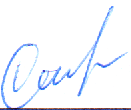 №п/п№  закупкиНаименование объекта закупкиКол-во поставляемого товара, объем выполняемой работы, оказываемой услугиСрок поставки товара, выполнения работ, оказания услугНМЦК, рубДата заключения контрактаНаименование поставщикаЦена контракта, рубЦена единицы товара, рубСрок исполнения контракта1Ед.поставщикBP01027648Дидактические материалы для работы психолога1 набор в течение 10 (десять) календарных дней с даты заключения Контракта.1600,0030.11.2023Индивидуальный предприниматель Гагаринова Татьяна Сергеевна1403,501403,5030.12.2023-2Ед.поставщикBP01017674Оказание услуг по обеспечению готовым питанием физических лиц, находящихся на стационарном социальном обслуживании107   койко/днс  даты заключения контракта по «31» декабря 2023 г.35 071,5016.11.2023Общество с ограниченной   ответственностью «Технология диетического питания»35 071,50282,5030.12.20232Ед.поставщикBP01017674Оказание услуг по обеспечению готовым питанием физических лиц, находящихся на стационарном социальном обслуживании14 койко/днс  даты заключения контракта по «31» декабря 2023 г.35 071,5016.11.2023Общество с ограниченной   ответственностью «Технология диетического питания»35 071,50346,0030.12.20233Ед.поставщикBP01014023Текущий ремонт зала адаптивной и лечебной физкультуры, тренажерного зала, кабинета экзарта1 усл.едв течение 3 (трех) рабочих дней с даты направления заявки Подрядчику, если иной срок не предусмотрен в заявке.57 933,0407.11.2023Общество с ограниченной ответственностью  «Строй-Эксперт»57 933,0457 933,0430.12.20234Ед.поставщикBP01019552Текущий ремонт зала адаптивной и лечебной физкультуры, тренажерного зала, кабинета экзарта1 усл.едв течение 1 (одного) рабочего дня с даты направления заявки Подрядчику, если иной срок не предусмотрен в заявке57139,3316.11.2023Текущий ремонт зала адаптивной и лечебной физкультуры, тренажерного зала, кабинета экзарта57 139,3357 139,3330.12.2023